СОВЕТ ДЕПУТАТОВ муниципального образования Чёрноотрожский сельсовет Саракташского района оренбургской областиЧЕТВЕРТЫй созывР Е Ш Е Н И Евнеочередного тридцать третьего заседания Совета депутатовЧёрноотрожского сельсовета Саракташского района Оренбургской области четвертого созыва30.08.2023                                      с. Черный Отрог                                   № 213О награждении  знаком «За заслуги перед Чёрноотрожским сельсоветом» Абдульменевой Хозыры ГизятовныВ соответствии с Федеральным законом от 06.10.2003 № 131-ФЗ                      «Об общих принципах организации местного самоуправления в Российской Федерации», решением Совета депутатов Чёрноотрожского сельсовета от 17.12.2021 № 87 «Об утверждении знака «За заслуги перед Чёрноотрожским сельсоветом»Совет депутатов Чёрноотрожского сельсоветаР Е Ш И Л :1. За особо выдающиеся заслуги, связанные с развитием Чёрноотрожского сельсовета, наградить знаком «За заслуги перед Чёрноотрожским сельсоветом» Абдульменеву Хозыру Гизятовну.2. Настоящее решение вступает в силу со дня его подписания и подлежит размещению на официальном сайте муниципального образования Чёрноотрожский сельсовет Саракташского района Оренбургской области.3. Контроль за исполнением настоящего решения возложить на постоянную комиссию Совета депутатов сельсовета по мандатным вопросам, вопросам местного самоуправления, законности, правопорядка, работе с общественными и религиозными объединениями, национальным вопросам и делам военнослужащих (Гусев П.Г.).Председатель Совета депутатов сельсовета                                     Г.Х. Валитов Разослано: Абдульменевой Х.Г., постоянной комиссии, администрации сельсовета, официальный сайт, в дело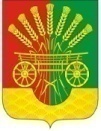 